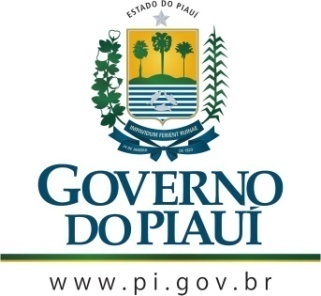 GOVERNO DO ESTADO DO PIAUÍSECRETARIA DE ESTADO DE CULTURA DO PIAUÍ - SECULTCONSELHO ESTADUAL DE CULTURAAta da Sessão Ordinária do dia 12 de março de 2020Horário: 10h00Local: Sala do Plenário do Conselho Estadual de Cultura-Piauí001002003004005006007008009010011012013014015016017018019020021022023024025026027028029030031032033034035036037038039040041042043044045046047048049050051052053054055056057058059060061062063064065066067068069070071072073074075076077078079080081082083084085086087088089090091092093094095096097098099100101102103104105106107108109110111112113114115116117118119120121122123124125126127128129130131132133134Aos doze dias do mês de março do ano de dois mil e vinte, às dez horas, na Sala do Plenário do Conselho Estadual de  Cultura-Piauí, com sede na Rua Treze de Maio, 1513, no Bairro Vermelha, em Teresina, capital do Estado do Piauí, reuniu-se o Colegiado. Presentes os integrantes da mesa diretora, o presidente, Nelson Nery Costa, a vice-presidente, Maria do Rosário Sales, os conselheiros: Cineas das Chagas Santos, Wilson Seraine da Silva Filho, José Itamar Guimarães Silva, Maria Dora de Oliveira Medeiros Lima, Antônio Vagner Ribeiro Lima, José Gilson Moreira Caland, Cláudia Simone de Oliveira Andrade e Poliana Sepúlveda Cavalcanti, sendo esta última conselheira suplente e coordenadora do CEC. Verificada a existência de quórum, o Presidente do Conselho Estadual de Cultura, Nelson Nery Costa, abriu a sessão informando que no mesmo dia, às 11h, compareceria, juntamente à Coordenadora Poliana Sepúlveda Cavalcanti e à Secretária Executiva Natália de Andrade Nunes, a uma audiência com o Secretário de Estado de Educação, Ellen Gera de Brito Moura, marcada depois de muitas tentativas, para tratar de uma parceria entre o CEC e a SEDUC visando à garantia de um público fiel para as atividades culturais a serem realizadas no Centro Cultural M. Paulo Nunes e de um contato com a cultura aos alunos da Rede Pública de Ensino. Acrescentou que já havia ocorrido uma reunião com a Chefe de Gabinete do Secretário de Estado de Educação, Antônia Regiane, à qual comparecera também acompanhado da Coordenadora e da Secretária Executiva. A referida reunião havia deixado otimismo quanto à parceria desejada. Afirmou, ainda, que havia enviado um ofício para o Secretário de Estado de Educação convidando para o evento de Reinauguração da sede do CEC após reforma e modernização, tendo sido ele a única autoridade a ser convidado pelo CEC através de ofício (Ofício nº 24/2020). Infelizmente, o secretário não pôde se fazer presente no evento em questão. O Presidente Nelson Nery deixou o convite para os conselheiros que quisessem participar da audiência a ser realizada naquele mesmo dia. O Conselheiro Wilson Seraine lamentou não conseguir marcar uma audiência com o Secretário Ellen Gera, mesmo depois de muitas tentativas, e não poder comparecer nesse dia no horário determinado. Contudo, aproveitou para deixar com o presidente os livros que queria apresentar ao Secretário para sugerir que fossem utilizados nas escolas, por tratarem de personalidades locais e serem bastante didáticos. Nesse contexto, o Conselheiro Cineas Santos informou que havia estado com o Secretário, no dia anterior, em uma audiência com o Governador do Estado doPiauí, o Reitor da Universidade Federal do Piauí e a comissão do SALIPI – Salão do Livro do Piauí – para tratar da realização desse evento, e ele teria lhe dito que havia recebido uma cobrança do Governador quanto à ausência de livros de piauienses nos materiais utilizados pelas escolas públicas. Afirmou que lembrou ao Secretário Ellen Gera que a Academia Piauiense de Letras havia lançado mais de 200 livros durante a gestão de Nelson Nery Costa, dentre os quais alguns poderiam ser adotados pelas escolas. Acrescentou, ainda, que o Secretário disse que gostaria de marcar uma audiência para tratar desses livros piauienses que seriam adotados pela Rede Pública de Ensino. Com a palavra, o Presidente Nelson Nery externou que havia recebido alguns pedidos para usar o Auditório Liz Medeiros. Adiantou que comentou com o Secretário de Estado de Cultura Fábio Novo sobre a cobrança de uma taxa acessível para esse uso e que ele havia concordado com a ideia. Houve deliberação acerca dos valores a serem cobrados e o Presidente se comprometeu a elaborar uma resolução com todas as informações relativas a esse aluguel, com base no que foi deliberado na sessão. A Conselheira Cláudia Simone chamou a atenção para a situação crítica dos Mestres de Cultura e pediu que o CEC trate esse assunto como prioridade. O Conselheiro Itamar relembrou que o CEC elaborou um edital há alguns anos, mas nada foi feito pelas autoridades. A Conselheira Cláudia Simone também pediu que seja dada uma maior atenção ao Plano Estadual de Cultura. O Conselheiro Itamar também relembrou que o CEC já elaborou um plano estadual de cultura, que inclusive consta no plano plurianual, mas, novamente, nada chegou a ser feito pelas autoridades competentes. O Presidente Nelson Nery apresentou sua ideia de, a partir do ano seguinte, realizar Conferências Estaduais de Cultura, através de um plano elaborado pelo próprio CEC. O Conselheiro Gilson Caland contou que já fez parte do Conselho Municipal de Cultura e teve uma experiência com elaboração de plano de cultura. Apesar de terem passado dois anos elaborando o plano municipal de cultura, o município contratou uma empresa para fazer esse serviço. Lamentou ainda a falta de interesse em preservar alguns prédios do centro com detalhes arquitetônicos históricos e sugeriu que o CEC se manifeste quanto a isso. O Presidente Nelson Nery sugeriu que se pense em como agir nesse caso e se apresente ideias em sessões futuras. O Conselheiro Cineas sugeriu que sejam convidadas, para uma deliberação em sessão futura do CEC, autoridades relacionadas a esse tema. Quanto a isso, o Presidente Nelson Nery se comprometeu a entrar em contato com o Secretário Municipal de Desenvolvimento Urbano e Habitação, Marco Antônio Ayres, para tratar dessa pauta. Por fim, o Conselheiro Gilson Caland convidou para um evento em homenagem ao Dia da Poesia a se realizar nos dias 20 e 21 de março de 2020 na Oficina da Palavra. Foi sugerido que a sessão ordinária da semana seguinte, que seria realizada na sede do CEC no dia 19 de março do corrente ano, fosse remarcada para o dia 20, na Oficina da Palavra, buscando prestigiar o evento cultural organizado por um dos conselheiros. Essa proposta foi aceita pela maioria. Nada mais tendo sido tratado, a sessão foi encerrada. Eu, Natália de Andrade Nunes, Secretária Executiva do CEC, na função de secretária desta sessão, lavrei a presente ata que depois de lida e aprovada, será assinada por mim, pelo senhor presidente e conselheiros desta casa.